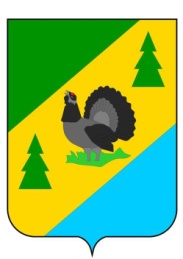 РОССИЙСКАЯ ФЕДЕРАЦИЯИРКУТСКАЯ ОБЛАСТЬАЛЗАМАЙСКОЕ МУНИЦИПАЛЬНОЕ ОБРАЗОВАНИЕАДМИНИСТРАЦИЯПОСТАНОВЛЕНИЕ № 208г. Алзамайот 27 сентября 2023 г. О внесении изменений в административный регламент предоставления муниципальной услуги «Утверждение схемы расположения земельного участка или земельных участков на кадастровом плане территории» на территории Алзамайского муниципального образования В целях приведения муниципального правового акта в соответствие с действующим законодательством Российской Федерации,  на основании  Федерального закона от 29.12.2022 г. № 612-ФЗ «О внесении изменений в Градостроительный кодекс Российской Федерации и отдельные законодательные акты Российской Федерации», в целях урегулирования отношений, возникающих в связи с предоставлением муниципальных услуг органами местного самоуправлении, в соответствии с Федеральным законом от 27.07.2010 года № 210-ФЗ «Об организации предоставления государственных и муниципальных услуг», Федеральным законом от 06.10.2003 года  № 131-ФЗ «Об общих принципах организации местного самоуправления в Российской Федерации», руководствуясь статьями 6, 47 Устава Алзамайского муниципального образования, администрация Алзамайского муниципального образования          ПОСТАНОВЛЯЕТ:Внести в административный регламент предоставления муниципальной услуги «Утверждение схемы расположения земельного участка или земельных участков на кадастровом плане  территории» на территории Алзамайского муниципального образования, утвержденный постановлением администрации Алзамайского муниципального образования от 14.04.2023 года № 73 следующие изменения:- в подпункте 2.3.2 пункта 2.3 Раздела II «Стандарт предоставления муниципальной услуги» фразу «Федеральной службой государственной регистрации, кадастра и картографии» заменить на фразу «Публично-правовой компанией «Роскадастр»;- в пункте 2.6 Раздела II «Стандарт предоставления муниципальной услуги» фразу «Решение об утверждении схемы расположения земельного участка на кадастровом плане территории (отказе в ее утверждении) принимается в соответствии с Земельным кодексом Российской Федерации в течение 20 дней. Органом государственной власти субъекта Российской Федерации, органом местного самоуправления может быть предусмотрено оказание муниципальной услуги в иной срок, не превышающий установленный Земельным кодексом Российской Федерации» заменить на фразу «Срок предоставления муниципальной услуги определяется в соответствии с пунктом 7 статьи 114 Земельного кодекса Российской Федерации и не должен составлять более 20 дней со дня поступления заявления об утверждении схемы расположения земельного участка или земельных участков на кадастровом плане территории. В случае необходимости согласования схемы расположения земельного участка с органом исполнительной субъекта Российской Федерации, уполномоченным в области лесных отношений, срок может быть продлен в соответствии со статьей 35 Федерального закона от 25 октября 2001 года № 137-ФЗ «О введении в действие Земельного кодекса Российской Федерации»;- в подпункте 2.16.5 пункта 2.16 после слов проект межевания территории добавить фразу «за исключением случаев, предусмотренных федеральными законами»;- в пункт 2.16 добавить подпункт 2.16.9 «В соответствии с подпунктом 6 пункта 16 статьи 1110 Земельного кодекса Российской Федерации разработка схемы расположения земельного участка, образование которого допускается исключительно в соответствии с утвержденным проектом межевания территории»;2. Настоящее постановление подлежит опубликованию в газете «Вестник Алзамайского муниципального образования» и размещению на официальном сайте Алзамайского муниципального образования: www.alzamai.ru. Глава Алзамайского  муниципального образования                                                                                А.В. Лебедев